Памятка для работодателяпо обучению охране труда и проверке знаний по «Правилам № 2464» Выписка из Правил для микропредприятий. 100. Работодатели, отнесенные в соответствии с законодательством Российской Федерации к микропредприятиям, могут проводить обучение требованиям охраны труда, обучение по оказанию первой помощи пострадавшим, обучение по использованию (применению) средств индивидуальной защиты работников только в ходе проведения инструктажа по охране труда на рабочем месте. В случае выполнения работ повышенной опасности на микропредприятии обучение по программе обучения безопасным методам и приемам выполнения работ повышенной опасности проводится в соответствии с требованиями настоящих Правил. Решение о проведении обучения по охране труда работников в ходе проведения инструктажа по охране труда на рабочем месте принимает работодатель с учетом минимального количества работников, подлежащих обучению требованиям охраны труда в организации или у индивидуального предпринимателя, оказывающих услуги по обучению работодателей и работников вопросам охраны труда, с учетом среднесписочной численности и категории риска организации, установленного приложением N 4 к настоящим Правилам.101. Проверка знания работником требований охраны труда на микропредприятии может осуществляться лицом, назначенным работодателем, без формирования комиссии по проверке знания требований охраны труда.102. Работодатели, отнесенные в соответствии с законодательством Российской Федерации к микропредприятиям, вправе совместить проведение с работником вводного инструктажа по охране труда и инструктажа по охране труда на рабочем месте. Указанные работодатели вправе также для всех видов инструктажа по охране труда вести единый документ регистрации проведения инструктажа по охране труда.103. Все виды инструктажа по охране труда, за исключением целевого инструктажа по охране труда, проводимого по наряду-допуску, могут проводить специалисты служб охраны труда и иные уполномоченные работники, на которых приказом работодателя возложены обязанности по проведению инструктажа по охране труда. При отсутствии у работодателя службы охраны труда или специалиста по охране труда проводить указанные виды инструктажа по охране труда может работодатель - индивидуальный предприниматель (лично), руководитель организации, другой уполномоченный работодателем работник либо организация или индивидуальный предприниматель, оказывающие услуги в области охраны труда, привлекаемые работодателем по гражданско-правовому договору.Как и когда учитьКого учитьУ кого учитьКак оформлять результаты обучения и проверки знаний1. Стажировка1. Стажировка1. Стажировка1. СтажировкаСтажировка на рабочем месте с отработкой практических навыков.Программа стажировки или ЛНА, согласованные с профсоюзом.Работодатель может проводить учения и тренировки по отдельным видам работРаботники, которые прошли обучение по программам охраны труда А, Б, В.Список должностей и профессий определяет работодатель. Обязательно включает тех, кто занят на работах повышенной опасности.Лица, назначенные ответственными за проведение стажировки работникаОпределяет работодатель, с учетом п. 90 Правил.Можно применять электронный документооборот.2. Программы обучения охране труда и проверка знаний (кроме микропредприятий)2. Программы обучения охране труда и проверка знаний (кроме микропредприятий)2. Программы обучения охране труда и проверка знаний (кроме микропредприятий)2. Программы обучения охране труда и проверка знаний (кроме микропредприятий)2.1. Оказание первой помощи пострадавшим.Примерный перечень тем — Приложение 2 к Правилам.Продолжительность — не менее 8 часов при самостоятельном или внешнем обучении. У работодателя можно меньше.Практические занятия — не меньше 50% продолжительности.Можно включать в программы А, Б, В. Для самостоятельного изучения — отдельная программа.Обучение — не позднее 60 дней после приема на работу или перевода. Дальше — не реже раза в 3 года.П. 33. Обучение по оказанию первой помощи пострадавшим проводится в отношении следующих категорий работников:а) работники, на которых приказом работодателя возложены обязанности по проведению инструктажа по охране труда, включающего вопросы оказания первой помощи пострадавшим, до допуска их к проведению указанного инструктажа по охране труда;б) работники рабочих профессий;в) лица, обязанные оказывать первую помощь пострадавшим в соответствии с требованиями нормативных правовых актов;г) работники, к трудовым функциям которых отнесено управление автотранспортным средством;д) работники, к компетенциям которых нормативными правовыми актами по охране труда предъявляются требования уметь оказывать первую помощь пострадавшим;е) председатель (заместители председателя) и члены комиссий по проверке знания требований охраны труда по вопросам оказания первой помощи пострадавшим, лица, проводящие обучение по оказанию первой помощи пострадавшим, специалисты по охране труда, а также члены комитетов (комиссий) по охране труда;ж) иные работники по решению работодателя.У работодателя по программам.Самостоятельно.Внешнее обучение: в организации или у ИП, аккредитованных в Минтруда.Протокол проверки знаний в бумажном или электронном виде (п. 91 Правил).Запись в реестре обученных лиц (с 1 марта 2023 года).2.2. Использование (применение) средств индивидуальной защиты — СИЗ. Для спецодежды и спецобуви — программы обучения ношению. Для прочих СИЗ — программы обучения применению.Практические занятия — не меньше 50% продолжительности.Можно включать в программы А, Б, В. Для самостоятельного изучения — отдельная программа.Обучение — не позднее 60 дней после приема на работу или перевода. Дальше — не реже раза в 3 года.П. 38. ...работники, применяющие средства индивидуальной защиты, применение которых требует практических навыков. Работодатель утверждает перечень средств индивидуальной защиты, применение которых требует от работников практических навыков в зависимости от степени риска причинения вреда работнику. При выдаче средств индивидуальной защиты, применение которых не требует от работников практических навыков, работодатель обеспечивает ознакомление со способами проверки их работоспособности и исправности в рамках проведения инструктажа по охране труда на рабочем месте.У работодателя по программам.Самостоятельно.Внешнее обучение: в организации или у ИП, аккредитованных в Минтруда.Протокол проверки знаний в бумажном или электронном виде (п. 91 Правил).Запись в реестре обученных лиц (с 1 марта 2023 года).2.3. Программа обучения А по общим вопросам охраны труда и функционирования СУОТ продолжительностью не менее 16 часов.Если работник подлежит обучению по нескольким программам, их продолжительность суммируется. Либо при А+Б+В — не менее 40 часов.Примерный перечень тем — Приложение 3 к Правилам.Обучение — не позднее 60 дней после приема на работу или перевода. Исключение — п. 7 Правил, когда условия труда не меняются. ИП проходит обучение до приема на работу первого сотрудника.Дальше — не реже раза в 3 года. Внеплановое обучение — по основаниям в п. 50 Правил, в течение 60 дней после наступления события, если иное не установлено ГИТ.Обучение проходит с отрывом от работы или дистанционно.П. 52. Работники федеральных органов исполнительной власти, органов исполнительной власти субъектов РФ и органов местного самоуправления:заместитель руководителя, в ведении которого находятся вопросы охраны труда;руководители структурных подразделений;специалисты, осуществляющие функции специалиста по охране труда.П. 53. Категории работников:руководитель организации;заместители руководителя организации, на которых приказом работодателя возложены обязанности по охране труда;руководители филиалов и их заместители, на которых приказом работодателя возложены обязанности по охране труда;руководители структурных подразделений организации и их заместители;руководители структурных подразделений филиала и их заместители;специалисты по охране труда;члены комитетов (комиссий) по охране труда, уполномоченные (доверенные) лица по охране труда профессиональных союзов и иных уполномоченных работниками представительных органов организаций.У работодателя — по собственным программам, зарегистрированным в Минтруда (раздел IX Правил).В организации или у ИП, аккредитованных в Минтруда, по аккредитованным программам (п. 106 Правил, ПП от 16 декабря 2021 г. N 2334):руководитель организации или ИП, руководители филиалов организации,председатель (заместители председателя) и члены комиссий по проверке знания требований охраны труда,работники, проводящие инструктаж по охране труда и обучение требованиям охраны труда, специалисты по охране труда, члены комитетов (комиссий) по охране труда, уполномоченные (доверенные) лица по охране труда профессиональных союзов и иных уполномоченных работниками представительных органов организаций,лицо, назначенное на микропредприятии работодателем для проведения проверки знания требований охраны труда в соответствии с пунктом 101 Правил.Минимальное количество работников для внешнего обучения — Приложение 4 к Правилам.Протокол проверки знаний в бумажном или электронном виде (п. 91 Правил).Запись в реестре обученных лиц (с 1 марта 2023 года).2.4. Программа обучения Б безопасным методам и приемам выполнения работ при воздействии вредных и (или) опасных производственных факторов, источников опасности, идентифицированных в рамках специальной оценки условий труда и оценки профессиональных рисков, продолжительностью не менее 16 часов. Практические занятия — не менее 25%.Как в п. 2.3.специалисты, осуществляющие функции специалиста по охране труда, в федеральных органах исполнительной власти, органах исполнительной власти субъектов РФ и органах местного самоуправления;руководители структурных подразделений организации и их заместители;руководители структурных подразделений филиала и их заместители;работники организации, отнесенные к категории специалисты (можно не обучать по решению работодателя при работе в оптимальных или допустимых условиях труда, только с ПЭВМ и ксероксом — п. 54 Правил);специалисты по охране труда;работники рабочих профессий;члены комиссий по проверке знания требований охраны труда;лица, проводящие инструктажи по охране труда и обучение требованиям охраны труда;члены комитетов (комиссий) по охране труда, уполномоченные (доверенные) лица по охране труда профессиональных союзов и иных уполномоченных работниками представительных органов организаций.У работодателя — по собственным программам, зарегистрированным в Минтруда (раздел IX Правил).В организации или у ИП, аккредитованных в Минтруда, по аккредитованным программам (п. 106 Правил, ПП от 16 декабря 2021 г. N 2334):руководитель организации или ИП, руководители филиалов организации,председатель (заместители председателя) и члены комиссий по проверке знания требований охраны труда,работники, проводящие инструктаж по охране труда и обучение требованиям охраны труда, специалисты по охране труда, члены комитетов (комиссий) по охране труда, уполномоченные (доверенные) лица по охране труда профессиональных союзов и иных уполномоченных работниками представительных органов организаций,лицо, назначенное на микропредприятии работодателем для проведения проверки знания требований охраны труда в соответствии с пунктом 101 Правил.Минимальное количество работников для внешнего обучения — Приложение 4 к Правилам.Протокол проверки знаний в бумажном или электронном виде (п. 91 Правил).Запись в реестре обученных лиц (с 1 марта 2023 года).2.5. Программа обучения В безопасным методам и приемам выполнения работ повышенной опасности.Как в п. 2.4+Плановое обучение — не реже раза в год.П. 55-56 Правил:работники, непосредственно выполняющие работы повышенной опасности, лица, ответственные за организацию, выполнение и контроль работ повышенной опасности, определенные локальными нормативными актами работодателя.У работодателя — по собственным программам, зарегистрированным в Минтруда (раздел IX Правил).В организации или у ИП, аккредитованных в Минтруда, по аккредитованным программам (п. 106 Правил, ПП от 16 декабря 2021 г. N 2334):руководитель организации или ИП, руководители филиалов организации,председатель (заместители председателя) и члены комиссий по проверке знания требований охраны труда,работники, проводящие инструктаж по охране труда и обучение требованиям охраны труда, специалисты по охране труда, члены комитетов (комиссий) по охране труда, уполномоченные (доверенные) лица по охране труда профессиональных союзов и иных уполномоченных работниками представительных органов организаций,лицо, назначенное на микропредприятии работодателем для проведения проверки знания требований охраны труда в соответствии с пунктом 101 Правил.Минимальное количество работников для внешнего обучения — Приложение 4 к Правилам.Протокол проверки знаний в бумажном или электронном виде (п. 91 Правил).Запись в реестре обученных лиц (с 1 марта 2023 года).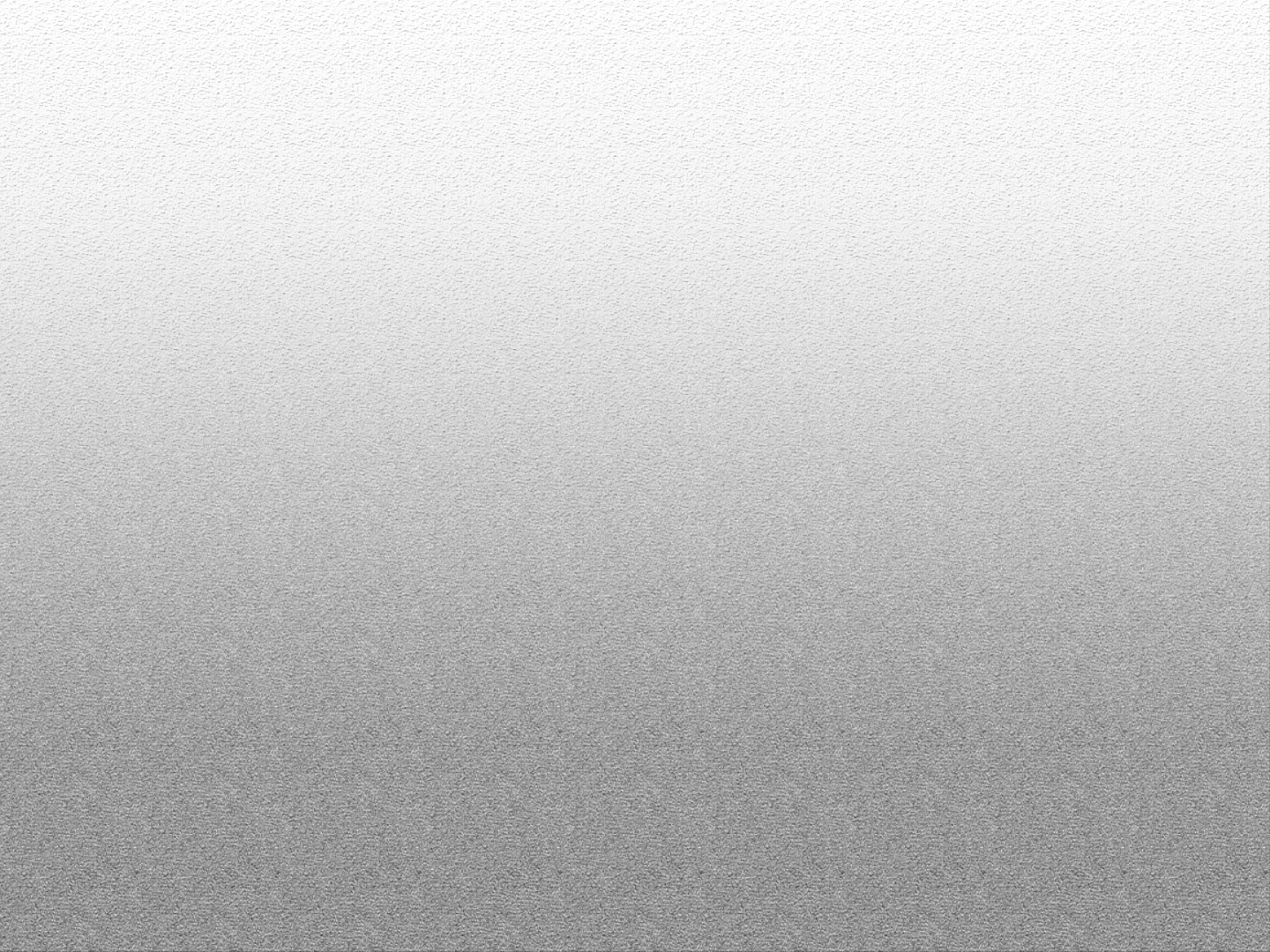 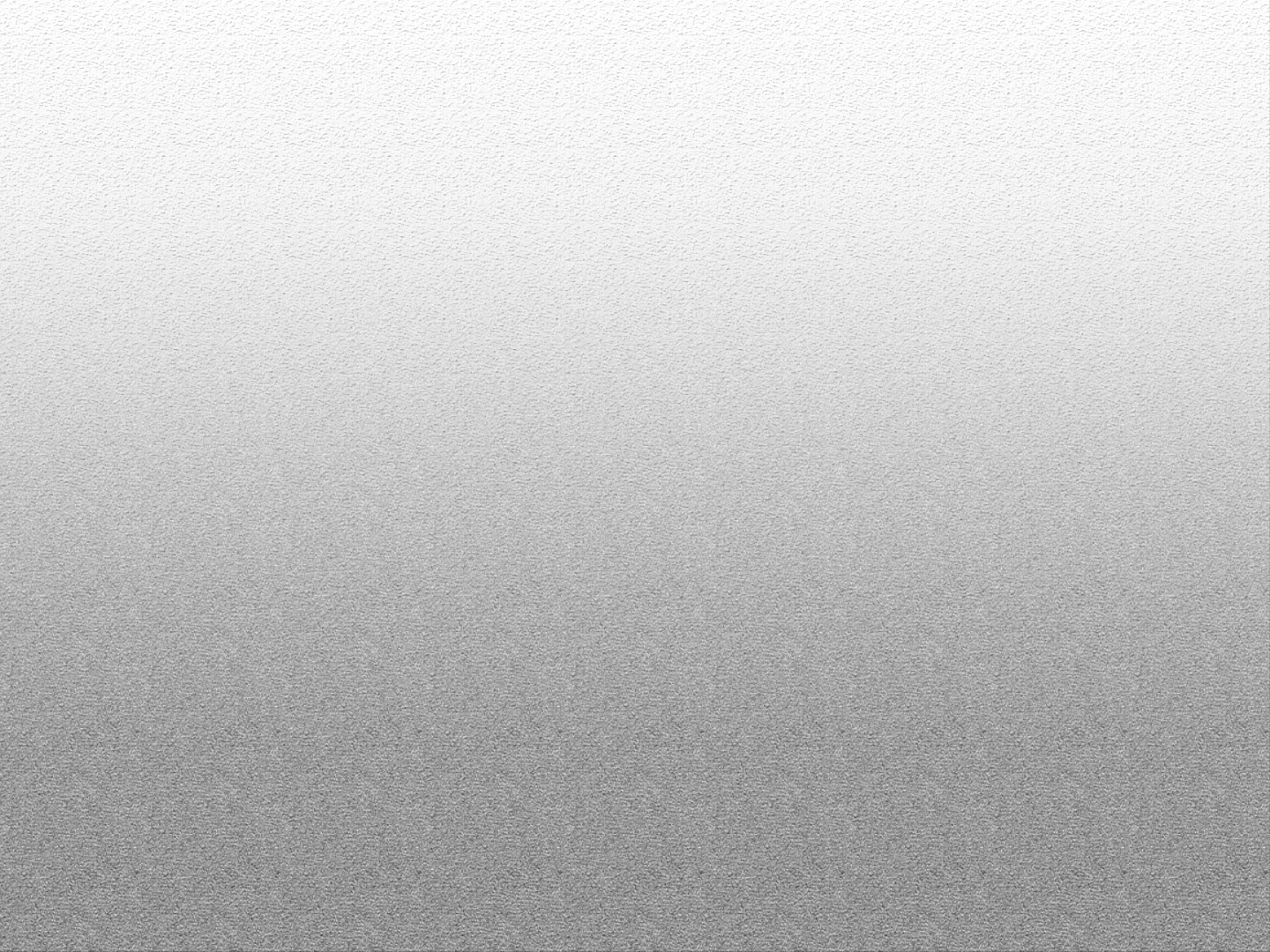 